SIMBOLI IN PRAZNIKI REPUBLIKE SLOVENIJESimboli Republike Slovenije so: zastava, grb in himna.Na slikah so prikazani simboli Republike Slovenije. Poimenuj, opiši in pobarvaj jih. Lahko jih seveda sam narišeš oziroma prepišeš v zvezek. Pomagaš si lahko s svojim učbenikom ali naslednjo povezavo (str. 29): https://folio.rokus-klett.si/?credit=DKE7UC&pages=28-29Ime simbola:                                             Opis: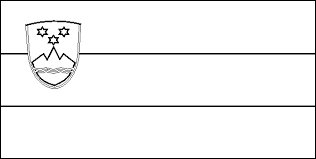 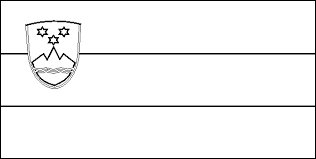 Ime simbola:Opis:Ime simbola: Opis:Državni praznikiVsako leto na določene dneve v Republiki Sloveniji praznujemo državne praznike. Slavimo nekaj, kar je pomembno za vse državljane. Za večino teh dni velja, da so dela prosti dnevi, v šolah pa ni pouka. Vendar to ne velja za vse državne praznike. Poleg tega so v Sloveniji še nekateri dnevi dela prosti, niso pa državni prazniki. V spodnji preglednici naredi križec v stolpec, ki pove, kakšne vrste praznik je. (Če nisi prepričan v svoje odgovore, si pomagaj z učbenikom str. 29)Praznik Državni praznik in dela prost danDržavni praznik, vendar delovni danDela prost dan, vendar ni državni praznik1. in 2. januar − novo leto8. februar − Prešernov dan, slovenski kulturni praznikvelikonočni ponedeljek27. april − dan upora proti okupatorju1. in 2. maj − praznik dela8. junij − dan Primoža Trubarja25. junij − dan državnosti15. avgust − Marijino vnebovzetje17. avgust − združitev prekmurskih Slovencev z matičnim narodom15. september − vrnitev Primorske k matični domovini25. oktober − dan suverenosti31. oktober − dan reformacije1. november − dan spomina na mrtve23. november − dan Rudolfa Maistra25. december − božič26. december − dan samostojnosti in enotnosti 